Year 3 learning from Home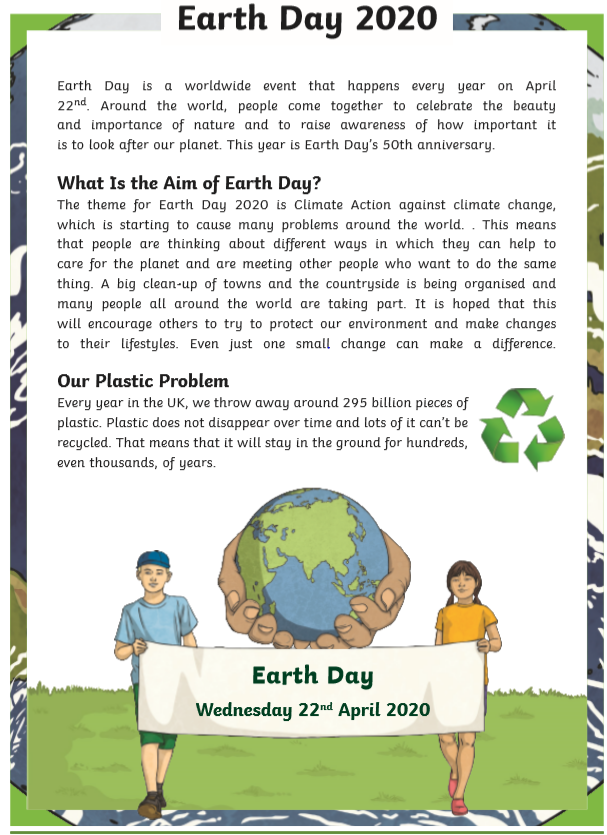 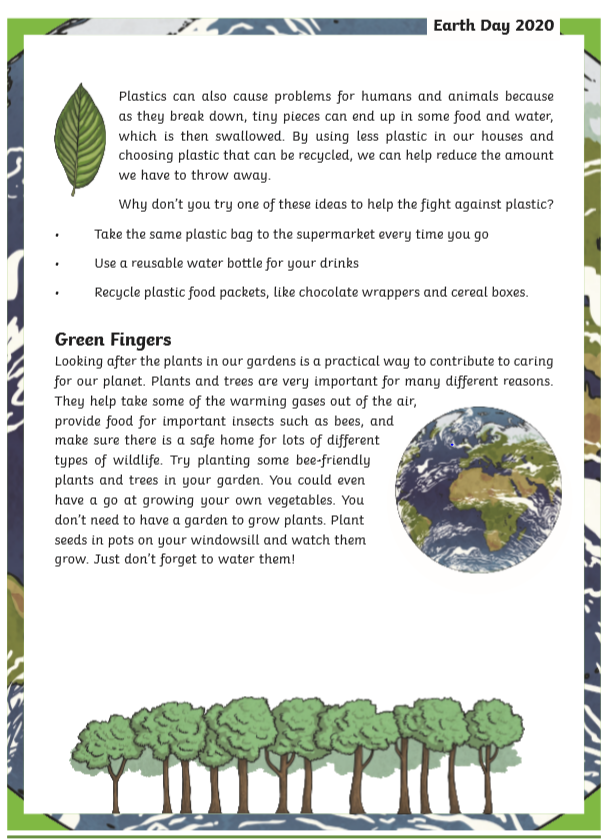 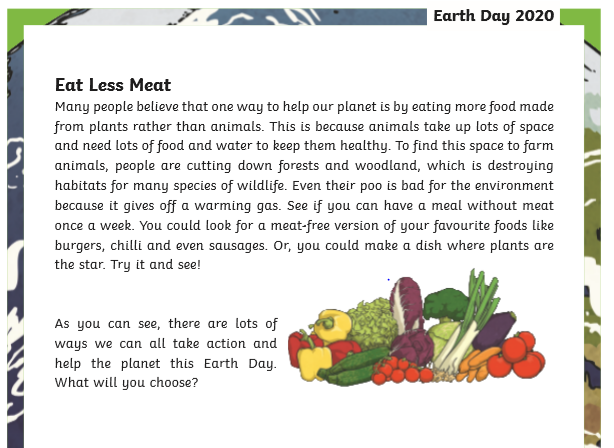 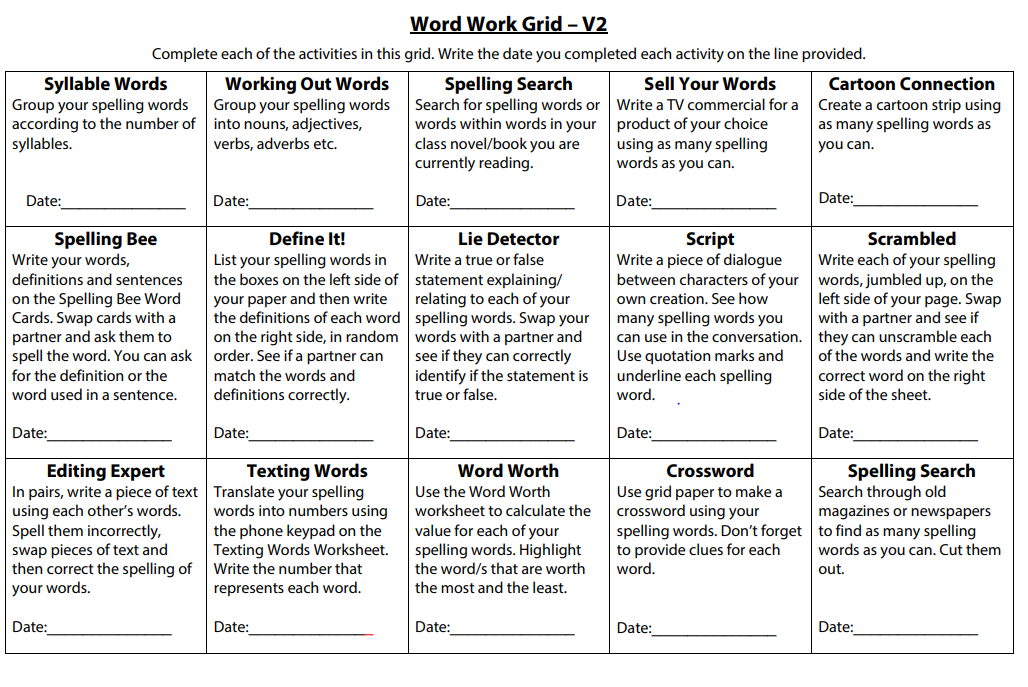 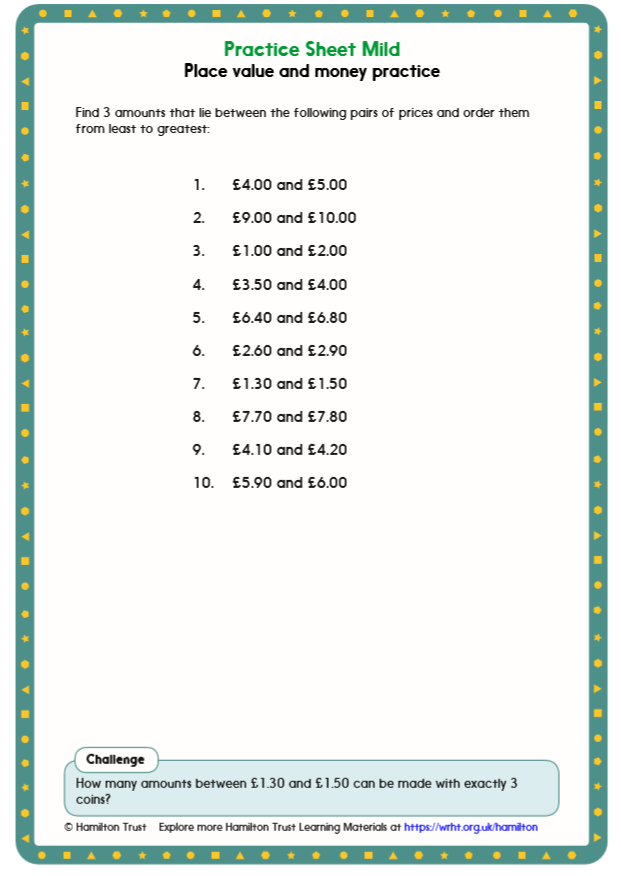 SubjectWeek 12 – 15/06/2020English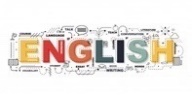 Read the text Earth Day and answer the questions.Grammar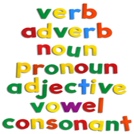 Grammar –Word work Grid – V2Complete the second row of the grid using the Y3 and 4 Spelling you got in your home learning pack. Maths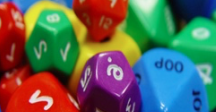 Complete finding amounts of money sheet and challenge.Discussion point with your family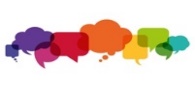 How does it feel now we are allowed to meet up with some friends and family? Is it scary? Are you happy to meet your friends again?If you would like access to the answers sheets then please email enquiries@st-michaels.schoolIf you would like access to the answers sheets then please email enquiries@st-michaels.school